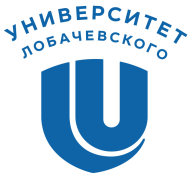 МИНИСТЕРСТВО НАУКИ И ВЫСШЕГО ОБРАЗОВАНИЯ РОССИЙСКОЙ ФЕДЕРАЦИИНАЦИОНАЛЬНЫЙ ИССЛЕДОВАТЕЛЬСКИЙ НИЖЕГОРОДСКИЙ ГОСУДАРСТВЕННЫЙ УНИВЕРСИТЕТ ИМ. Н.И. ЛОБАЧЕВСКОГОИНФОРМАЦИОННОЕ ПИСЬМОВ АПРЕЛЕ 2022 ГОДА В НИЖЕГОРОДСКОМ ГОСУДАРСТВЕННОМ УНИВЕРСИТЕТЕ ИМ. Н.И. ЛОБАЧЕВСКОГО СОСТОИТСЯ IV ФЕСТИВАЛЬ «ПСИХОТЕРАПИЯ И ПСИХОЛОГИЧЕСКОЕ КОНСУЛЬТИРОВАНИЕ В НИЖНЕМ НОВГОРОДЕ»2 и 3 апреля 2022 года на базе факультета социальных наук ННГУ им. Н.И. Лобачевского (г. Нижний Новгород) состоится фестиваль, объединяющий различные ведущие направления психотерапии и психологического консультирования, представляет ведущих практиков, работающих на региональном, межрегиональном и международном пространстве.Фестиваль является важным событием региона в области психологии, целью которого является приобщение студентов и практикующих психологов к лучшим образцам профессиональной деятельности в области психотерапии и психологического консультирования.В течение двух дней ведущие специалисты в области психологического консультирования и психотерапии поделятся с участниками фестиваля своим опытом и знаниями.Программа фестиваля:Суббота, 2 апреля:09:00 – 10:00 – регистрация участников10:00 – 11:00 – открытие фестиваля11:00 – 15:00 – проведение мастер-классовВоскресенье, 3 апреля:09:00 – 10:00 – регистрация участников10:00 – 14:00 – проведение мастер-классов15-00 – Закрытие фестиваля.Подробное описание и подробная программа на сайте http://psyfestivalunn.tilda.ws/ .